КОНСУЛЬТАЦИЯ ДЛЯ РОДИТЕЛЕЙ «Угроза выпадения из окна»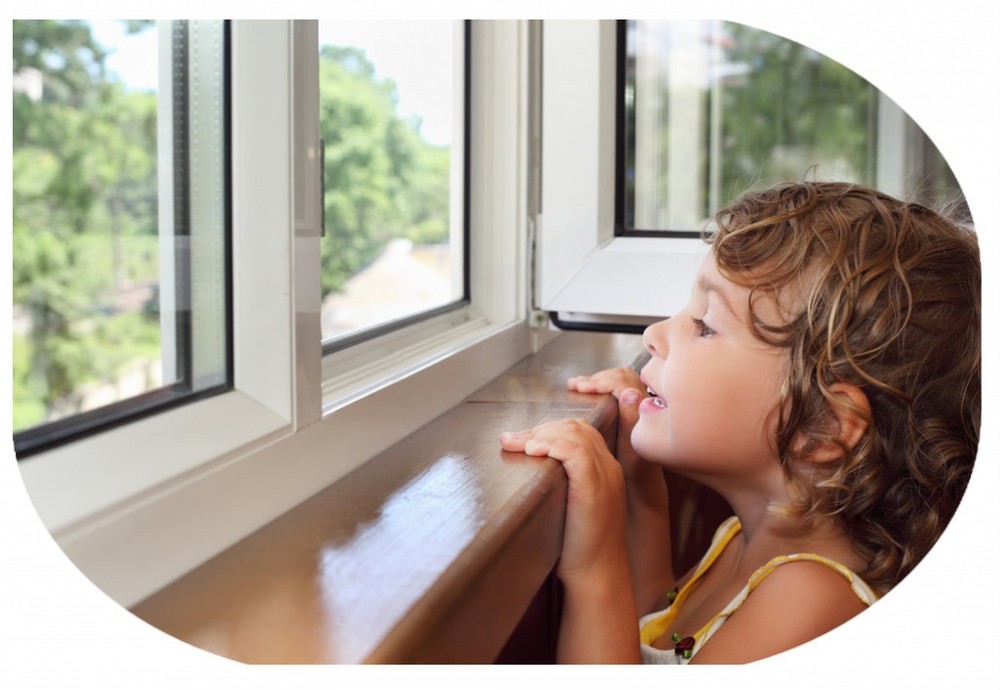 Как правило, во всех случаях падения дети самостоятельно забирались на подоконник, используя в качестве подставки различные предметы мебели, и, опираясь на противомоскитную сетку, выпадали из окна вместе с ней.  При этом подавляющее большинство падений происходили из-за не достатка контроля взрослыми за поведением детей, рассеянностью родных и близких, забывающих закрывать окна, неправильной расстановкой мебели, дающей возможность детям самостоятельно забираться на подоконники, и наличие москитных сеток, создающих иллюзию закрытого окна.Основные рекомендации родителям:Не оставлять окна открытыми, если дома маленький ребенок, поскольку достаточно отвлечься на секунду, которая может стать последним мгновением в жизни ребенка или искалечить её навсегда.Не использовать москитные сетки без соответствующей защиты окна – дети любят опираться на них, воспринимая как надёжную опору, а потом выпадают вместе с ними наружу.Не оставлять ребенка без присмотра, особенно играющего возле окон и стеклянных дверей.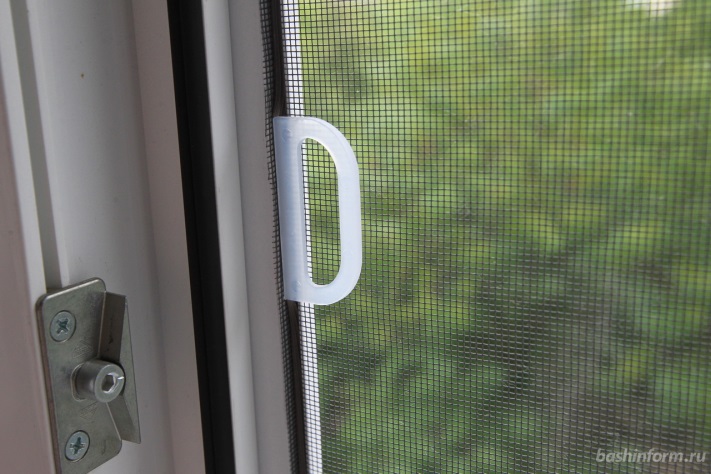 Не ставить мебель поблизости окон, чтобы ребёнок не взобрался на подоконник и не слетел вниз.Не следует позволять детям прыгать на кровати или другой мебели, расположенной вблизи окон.Преподавать детям уроки безопасности. Учить старших детей приглядывать за младшими.Тщательно подобрать аксессуары на окна для детской комнаты. Установить на окна блокираторы, препятствующие открытию окна ребёнком самостоятельно. Но всё же, уважаемые родители, гораздо спокойнее и безопаснее, по возможности, не оставлять маленького ребёнка одного, а брать с собой. Конечно, от всего не застрахуешься, но сделать то, что в наших силах, чтобы обезопасить ребёнка.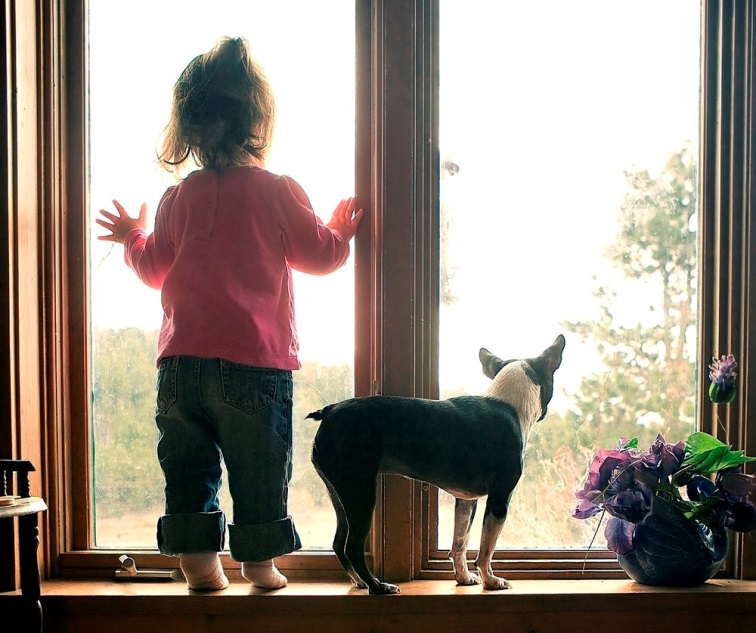 